                                           Proyecto mes de Octubre Kínder.  “Celebramos Fiestas patrias con la L y los números”Objetivo General: Identificar, reconocer y describir acontecimientos relevantes de su país tales como la celebración de fiesta patrias, potenciando y reforzando mediante la motricidad fina, conciencia fonológica, expresión artística, lenguaje verbal, el pensamiento matemático la adquisición de incremento de vocabulario nuevo, el desplante frente a sus pares, habilidades fonológicas incorporando letras nuevas  y habilidades propias del pensamiento matemático, incorporando activamente  a las familias en la toma de conciencia de esta unidad y participación activa en el desarrollo de actividades potenciadoras de habilidades.Descripción: El proyecto articulado que a continuación se expone está organizado en tres tareas. Cada una está diseñada para ser realizada en una semana, de manera que estas se puedan desarrollar en mini tareas para ser realizadas diariamente. Al final de cada semana y terminada la tarea los niños deberán realizar una autoevaluación, donde darán cuenta de su trabajo durante la semana, agregando una reflexión en la que deberán señalar las dificultades que tuvieron y el impacto que les generó el desarrollo de las tareas.Esta autoevaluación dará luces a las educadoras del progreso que han tenido los párvulos en relación a los Objetivos de Aprendizaje planteados para trabajar en el proyecto.Correspondiente al proyecto de octubre se incorporan las clases online de educación física e inglés (horario detallado en cuerpo del proyecto.Los alumnos tendrán clases online la primera, tercera y cuarta semana relacionado exclusivamente al proyecto presentado, cabe destacar que la última semana se realizara una clase online de retroalimentaciónCada tarea está vinculada entre algunas asignaturas y también con los Objetivos priorizados de cada disciplina.https://www.youtube.com/channel/UClkUl6AsDmfwoczelWerFRATarea 1: lunes 05 al 09 de octubre “Fiestas patrias.”Núcleos vinculados: Convivencia y ciudadanía: OA1.	                                                   Corporalidad y movimiento: OA5, OA7.                                     Lenguaje artístico: OA1, OA4.                                                    Comprensión del entorno socio-cultural: OA4, OA5.                                                    Lenguaje verbal: OA1, OA4, OA6, OA7, OA8.                                                              GUÍA DE TRABAJO N°1PROYECTO MES DE SEPTIEMBRETALLER DE INGLÉS /KÍNDEREste mes celebramos las Fiestas Patrias, así que los invito a observar el dibujo del Escudo Nacional de Chiley lo vamos a colorear durante la clase online, para esto debemos escuchar la siguiente canción sobre los colores: https://www.youtube.com/watch?v=RVS9C29LJgc. 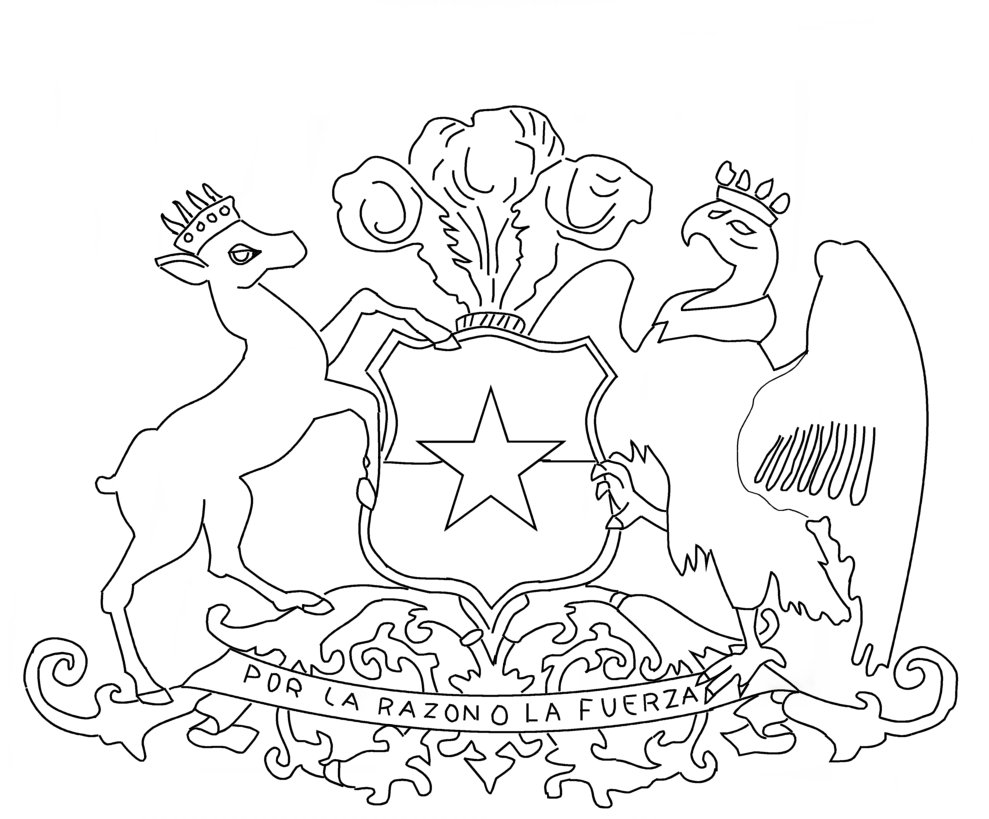 ¿Qué debo enviar a la profesora?OPCIÓN A: Practicar la canción y grabar un audio para enviar a la profesora (No es necesario cantarla entera).OPCIÓN B: Grabar un video con el dibujo ya coloreado e indicar cada color en inglés. Finalmente, enviar la evidencia a la profesora.                         GUÍA DE TRABAJO N°2PROYECTO MES DE SEPTIEMBRELENGUAJE VERBAL /KÍNDERBANDERA DE CHILE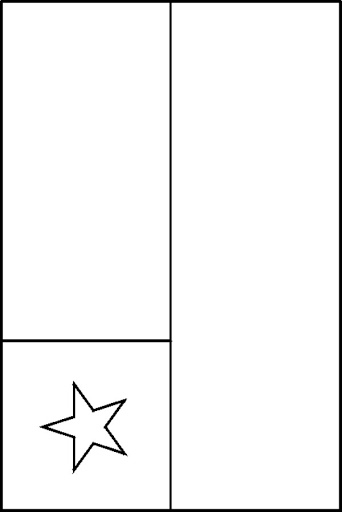 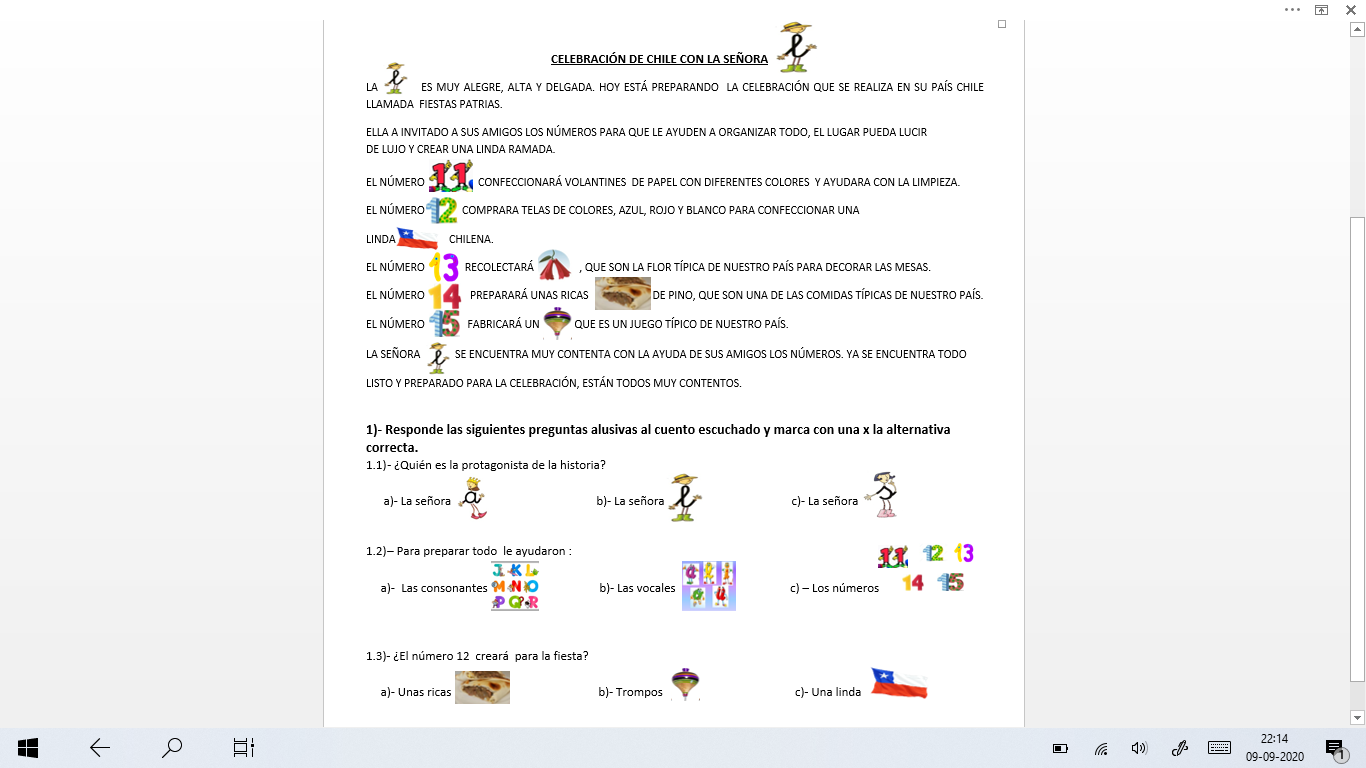 Nombre: ____________________________________________________________________________________Tarea 2: lunes 12 al viernes 16 de octubre “Conocemos la consonante L”Núcleos vinculados: Lenguaje verbal: OA3, OA4, OA7, OA8.                                     Corporalidad y movimiento: OA6, OA7.                                     Lenguaje artístico: OA7.                                     Comprensión del entorno socio cultural: OA5.                                                    Convivencia y ciudadanía OA1.          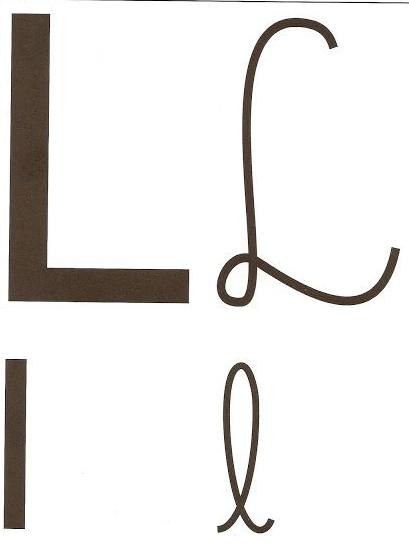                         GUÍA DE TRABAJO N°4                             PROYECTO MES DE SEPTIEMBRE                                 LENGUAJE VERBAL /KÍNDERObserva y nombra cada dibujo, luego colorea los elementos que comiencen con L.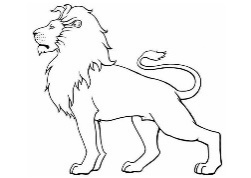 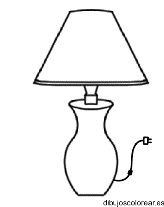 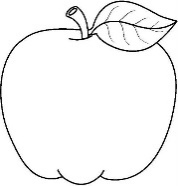 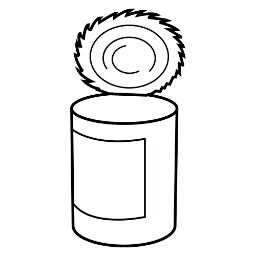 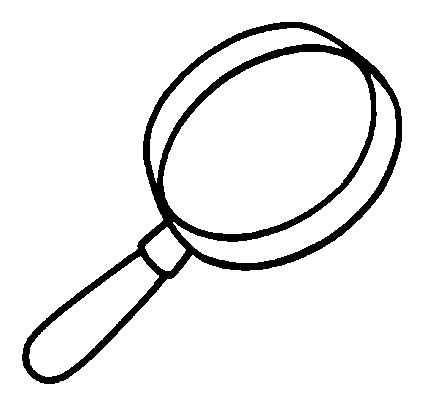                            León                      lámpara                     manzana                    lata                         lupaDibuja en el recuadro dos elementos que contengan la L asociado a fiestas patrias. (Ejemplo volantín).Pídele a un adulto que lea las palabras, luego coméntelas en familia (¿cuando observamos estos elementos?). Finalmente encierra en un círculo todas las consonantes L que encuentres.       VOLANTIN                    RAYUELA          REMOLINO                     CHILENombre: _____________________________________________________________________                        GUÍA DE TRABAJO N° 5PROYECTO MES DE SEPTIEMBRELENGUAJE VERBAL /KÍNDER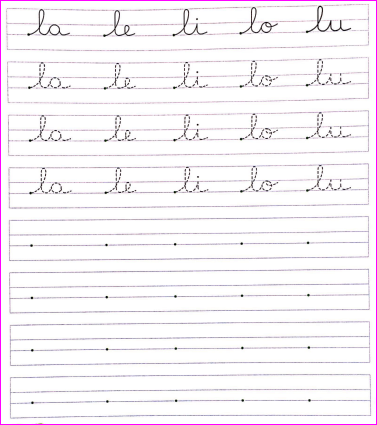 Nombre: _________________________________________________________________________________Tarea 3: lunes 19 al viernes 23 de octubre “Los números del 11 al 15”Núcleos vinculados: Pensamiento Matemático: OA2, OA6.                                    Lenguaje verbal: OA8.                                                   Convivencia y ciudadanía: OA1                                                   Corporalidad y movimiento: OA6, OA7.                                                   Lenguaje Artístico: OA1GUÍA DE TRABAJO N° 6PROYECTO MES DE SEPTIEMBREPENSAMIENTO MATEMÁTICO.Marca los números, partiendo desde el punto de inicio.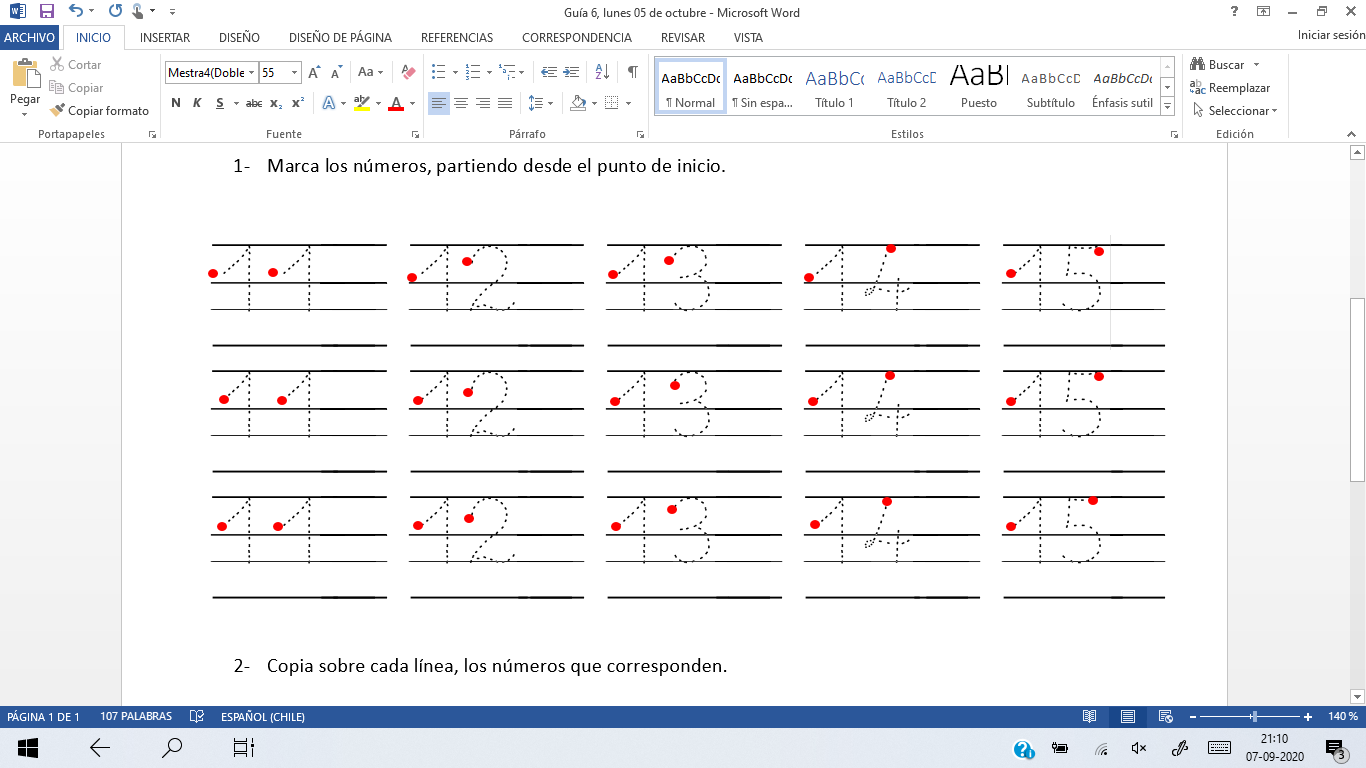 Copia sobre cada línea, los números que corresponden.11		12		13		14		15_____		_____		_____		_____		_____11		12		13		14		15_____		_____		_____		_____		_____    Nombre: ______________________________________________________________________________________     GUÍA DE TRABAJO N° 7PROYECTO MES DE SEPTIEMBREPENSAMIENTO MATEMÁTICO.Cuenta los elementos y grafica dentro del recuadro, el número que representa dicha cantidad.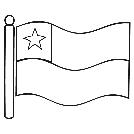                                                                                                                                                                  =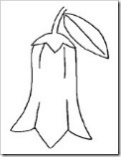                                                                                =  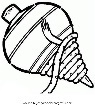                                                                                =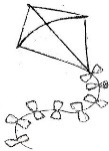                                                                                =Nombre: ______________________________________________________________________________________                                                                   GUÍA DE TRABAJO N°8PROYECTO MES DE SEPTIEMBREPENSAMIENTO MATEMÁTICO /KÍNDERPapito y mamita oriente a su hijo o hija a que registre el número que más se acerca a la medición de los objetos que aparecen en la guía.Nombre: ______________________________________________________________________________________Recta numéricaCompleta, recorta y pega para formar una cinta de medición.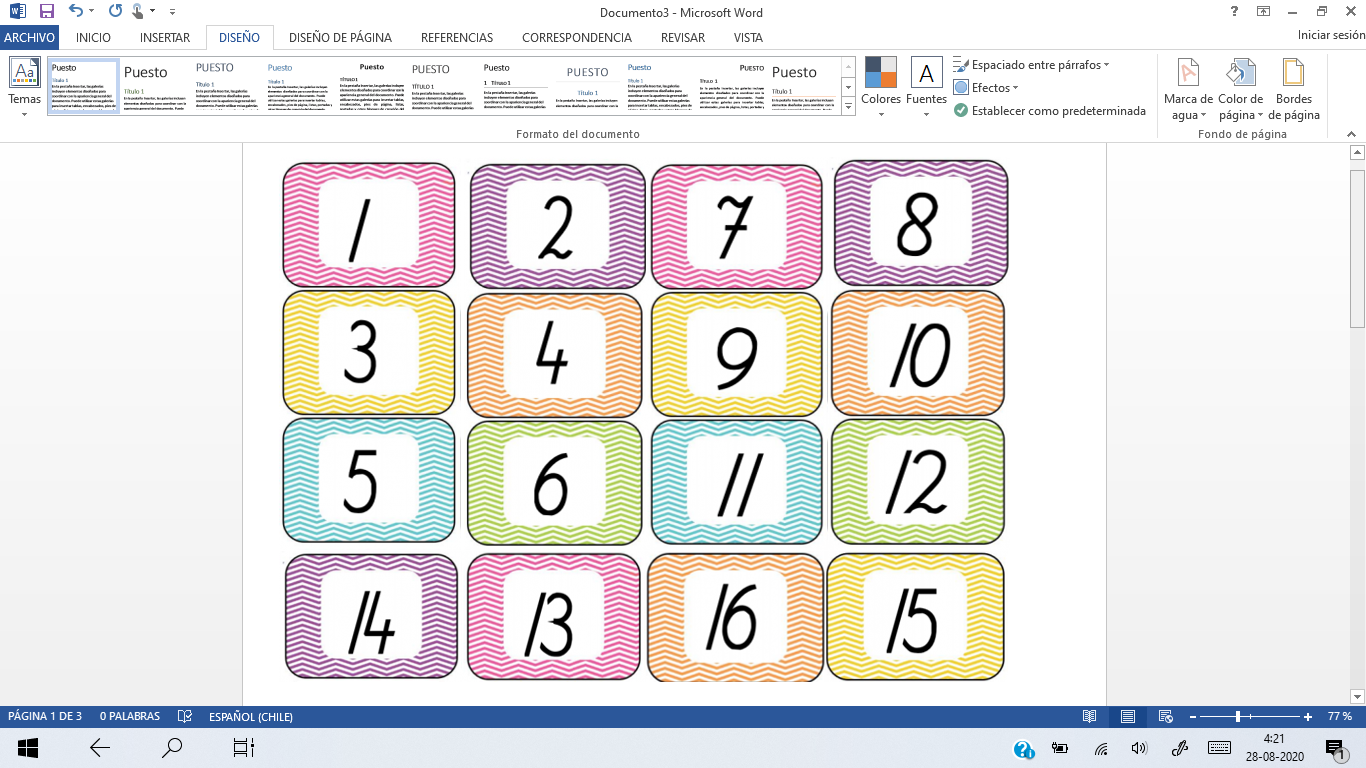 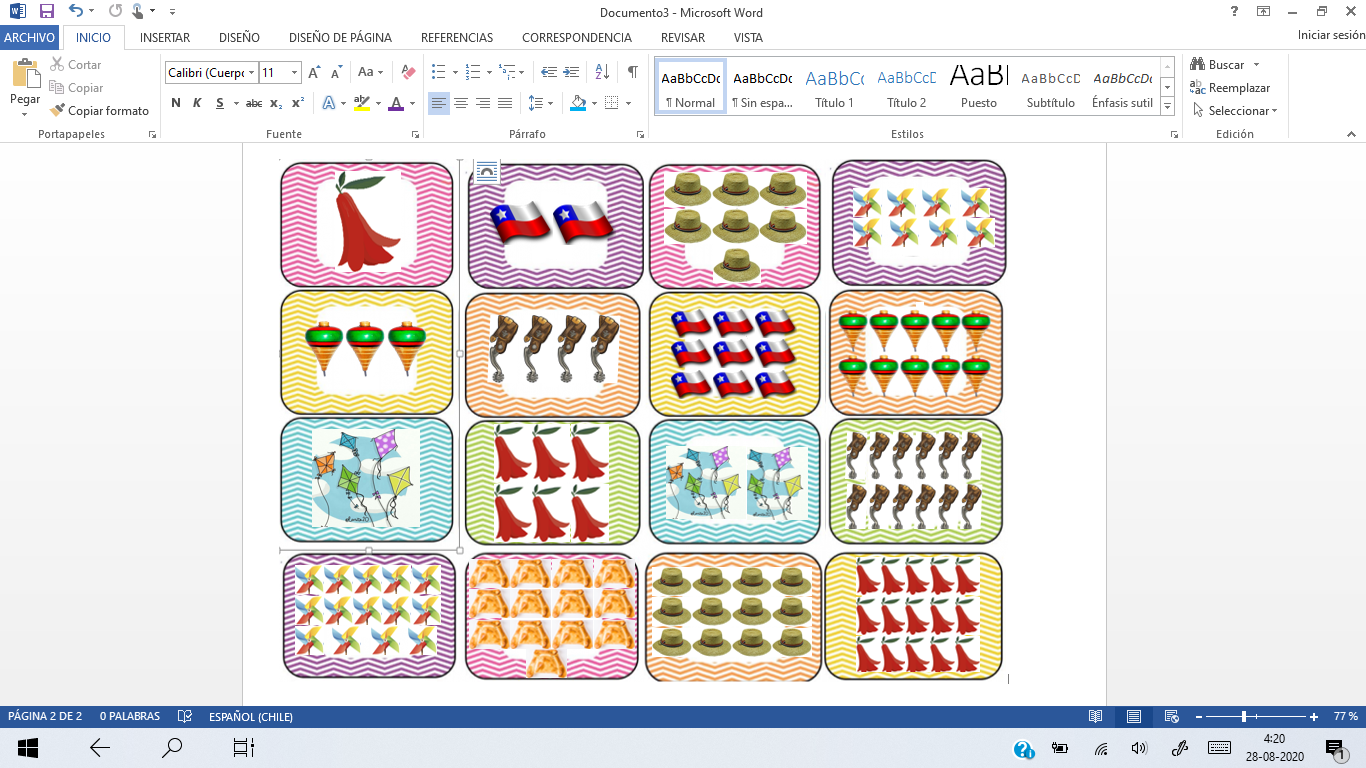 AUTOEVALUCIÓN DEL NIÑO O NIÑAInstrucciones: Para autoevaluarte considera los siguientes simbolismos.                               La auto evaluación deberás completarla cada vez que termines una tarea.EVALÚO MI TRABAJO(Pídele a un adulto que te ayude)                                                    EVALUACIÓN PROYECTO SEPTIEMBRE“FIESTAS PATRIAS CON LA L Y LOS NÚMEROS”KÍNDER.Indicadores: LOGRADO: La habilidad desarrollada esta lograda en su totalidadNO LOGRADO: La habilidad aún se encuentra en desarrolloInstrucciones: A medida que se vayan realizando las actividades, marcar con una X si logro el indicador descrito o está en proceso de lograrse la habilidad.Educadoras de párvulos NT2Yocelyn Cabrera Fernández        KA                        ycabrera@liceomixto.cl Camila Ayala Reinoso                   KB                        cayala@liceomixto.clNatalia Díaz T.                               KC                        ndiaz@liceomixto.clKatherine Calderón Pérez           KD                        kcalderon@liceomixto.clEducadoras diferenciales •	Lucila Pasten R.  		                                  luanparo@gmail.com  •	María Rosa Muñoz V 	     	                                  mmuñozv@liceomixto.com Fonoaudióloga      •    Paola Mancilla González.		                     pmancilla@liceomixto.cl  Profesor de educación Física      •    José Carrasco S.                                                          jcarrasco@liceomixto.clProfesora de inglés •   Paula Salinas                                                                 psalinas@liceomixto.cl    Escuela para padres   Manejando las burlas: como pueden ayudar a sus hijos             Curso: ____________________. Profesor jefe:__________________________________________.Objetivo: Proporcionar estrategias a los apoderados para apoyar a sus hijos ante situaciones de burlas.Manejo de burlasLos padres no pueden proteger siempre a sus hijos de estas situaciones dolorosas, pero ellos pueden enseñarles estrategias útiles para ayudarles a tratar estas situaciones. Los niños pequeños que aprenden estos mecanismos a temprana edad, podrían estar mejor preparados para confrontar retos sociales y conflictos más trascendentes antes o durante la adolescencia.Las burlas juguetonas o humorísticas ocurren cuando todo el mundo se ríe, incluyendo la persona a la que se le está haciendo la burla. Al contrario, las burlas causan daño cuando incluyen ridiculizar, usar nombres ofensivos, insultar y decir o hacer cosas molestas. A diferencia de las burlas durante el juego, las burlas que causan daño pueden provocar que la persona molestada se sienta triste, herida o de mal genio. Burlas más hostiles como atormentar o acosar a la persona, podrían requerir intervención por parte de los padres, personas que cuidan a los niños, maestros o administradores de la escuela.Los niños se burlan por diferentes razones: las cuales pueden ser para recibir atención, por imitar situaciones que ellos están viviendo, para sentirse superiores cuando intimidan a otros, o podrían sentirse poderosos cuando la burla enfurece a otros. También influye la necesidad de pertenencia, la cual puede ser tan fuerte que el niño se burla de otros para ser aceptado por los niños más populares."Estrategias para los padres"Cuando su niño es objeto de burlas, es importante ver el problema desde el punto de vista del niño/a, sentarse con él o ella y escucharlo atentamente sin juzgarlo. Dígale a su niño que describa como lo están molestando, donde ocurre y quien lo está molestando. Entienda y valide los sentimientos de su niño/a. Podría ser de ayuda relatar su experiencia con las burlas cuando era niño. Las siguientes estrategias podrían ayudar:No reaccione exageradamente. Cuando los padres reaccionan con exageración, pueden influir en la reacción exagerada del niño.Pasarle el mensaje, "Tu puedes manejarlo", alentar al niño a estar con otros niños que lo hagan sentir bien y no mal. Revisar su propio comportamiento? Usted modela el comportamiento de una víctima, o inapropiadamente se burla su hijo?Las burlas no pueden evitarse y los niños no pueden controlar lo que otros dicen; sin embargo, ellos pueden aprender a controlar sus propias reacciones. Los padres pueden ensenarles las estrategias simples que los fortalecerán mientras reducen sentimientos de impotencia. Cuando los niños/as se dan cuenta que hay estrategias efectivas que pueden utilizar en estas situaciones de burlas, sus habilidades de enfrentarlas se fortalecen.Un niño/a debe preguntarse a sí mismo, "¿Es verdadera esta burla?". Frecuentemente no lo es. Otra pregunta importante es, "¿Cuál opinión es más importante?, ¿La opinión de quién me está molestando o mí opinión?"Ignorar, reacciones de mal genio o llanto frecuentemente invitan a continuar las burlas; por lo tanto, generalmente es más efectivo para el niño/a ignorar al que lo está molestando. Ayudarle para que los niños expresen sus sentimientos efectivamente, que le ha causado sentirse así y que le gustaría que otros hicieran diferente. Por ejemplo, un niño podría decir, "Me siento enojado cuando te burlas de mis gafas. Me gustaría que no lo volvieras a hacer". Esta estrategia generalmente funciona mejor cuando se expresa en una situación más estructurada y supervisada, por ejemplo un salón de clase.Utilizar el humor. El humor muestra que se le ha dado poca importancia a la humillación o a los malos comentarios. La risa frecuentemente puede convertir una situación hiriente en una situación cómica.REFLEXIONEMOS Mencione las estrategias que usted considera apropiadas para abordar el tema de las burlas. En escala de 1 a 7, ¿con qué nota evaluarías esta charla?   1   2   3   4   5   6   7GUIA DE TRABAJO N° 8 “Autoestima Académica y Motivación Escolar”OBJETIVO: Identificar que es la motivación y como se puede estimular para mejorar los aprendizajes y evitar el aburrimiento.I.- ¿Qué es la motivación?Es el interés que los niños y niñas tienen por aprender, tanto por su propio aprendizaje como por los caminos que les llevan a este aprendizaje. El interés de los pequeños se puede adquirir, mantener o aumentar.II.-  Como MOTIVARLOS:III.- ActividadIV.- Tener en consideración.Una autoestima académica adecuada y una alta motivación escolar contribuyen a:Que los niños y jóvenes tengan confianza en sí mismos y se sientan seguros.Esforzarse sin temor al fracaso.Favorezca la creación de hábitos de trabajo y esfuerzo.Contribuye a fomentar su autonomía y responsabilidad.Ayuda a comprender que su esfuerzo tiene una compensación.GUIA DE TRABAJO N° 9 “Clima de Convivencia Escolar”  Objetivo: Reconocer mis derechos como niño(a) y expresar ideas y opiniones con claridad.1.- PARA TENER EN CUENTA:2.- CUALES SON LOS DERECHOS DE LOS NIÑOS Y NIÑAS EN CHILE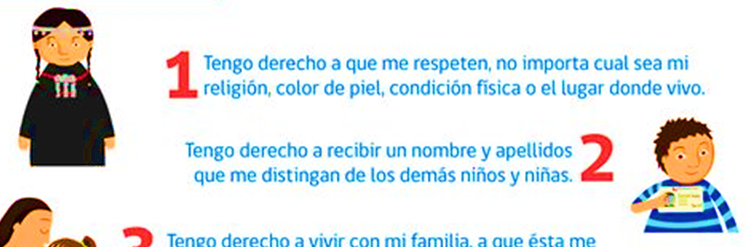 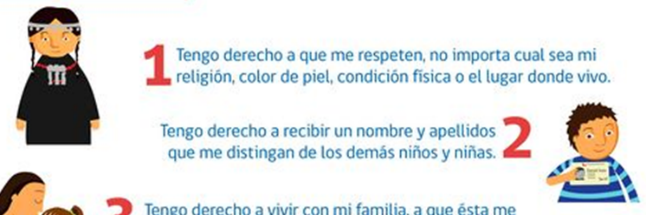 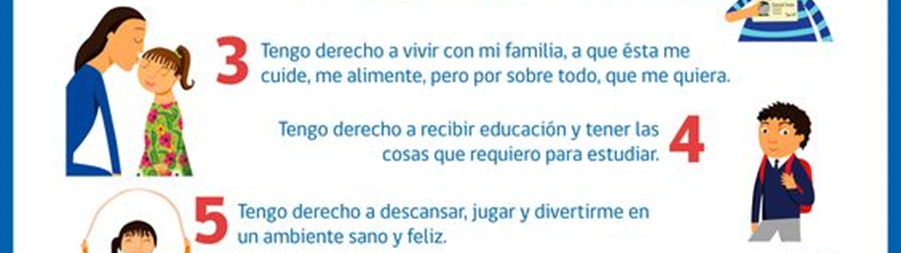 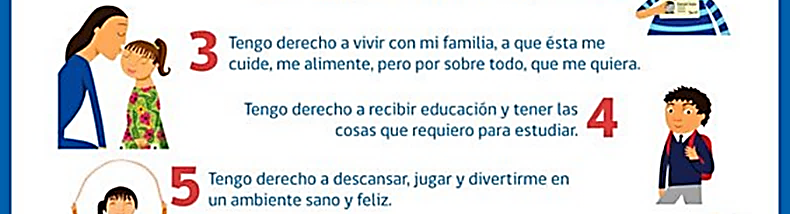 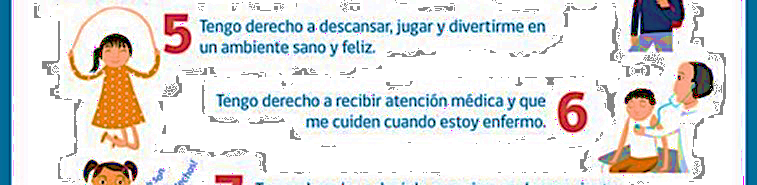 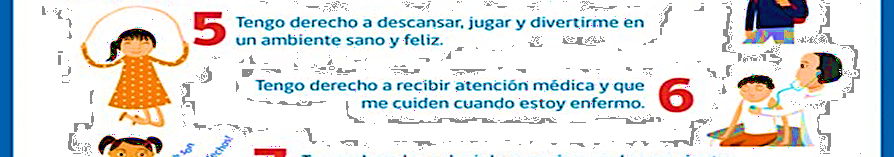 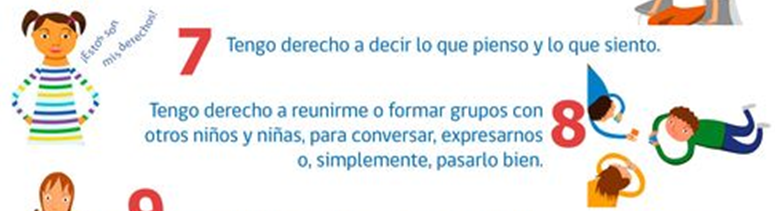 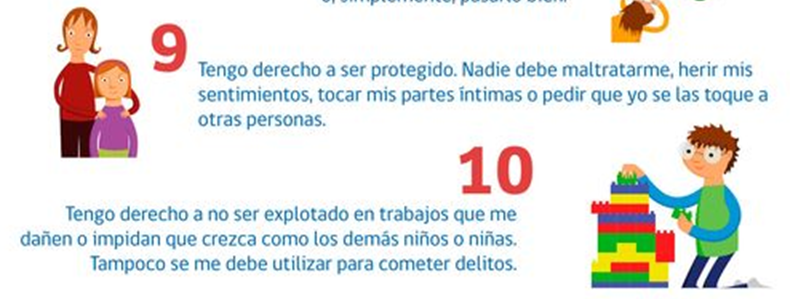 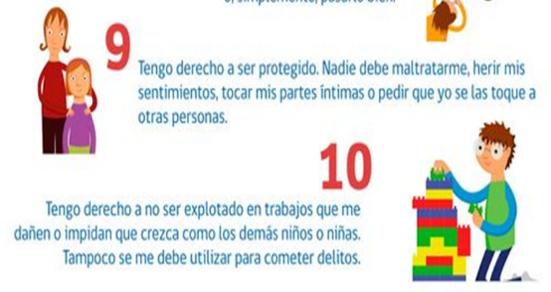 3.- ACTIVIDAD¿Estas frases corresponden o no a tus Derechos? (lee y comenta con tu familia), luego colorea solo las que son correctas.“Fiestas Patrias”“Fiestas Patrias”“Fiestas Patrias”“Fiestas Patrias”“Fiestas Patrias”LunesMartesMiércolesJuevesViernes• Hoy en compañía del profesor José Carrasco participarán de una clase en directo vía plataforma google meet, donde disfrutarán de nuestro Baile Nacional “La cueca”.• En dicha actividad realizarán una coreografía simple del baile y luego enviarán un video del estudiante realizando dicho baile.• Fecha y horario respectivos para la actividad:Lunes 05 de octubre.14:00 horas            Kínder A.14:45 horas            Kínder B.Martes 06 de octubre.15:30 horas            Kínder C.16:15 horas            Kínder D.•  Hoy la profesora del taller de inglés realizará una clase en directo vía plataforma google meet referida a Los colores en inglés.• En dicha actividad los niños y niñas deberán Colorear el Escudo Nacional de acuerdo a lo que la profesora indica.Guía N° 1• Fecha y horarios respectivos para la actividad:Lunes 05 de octubre.Kínder C 15:30 horas.Kínder D 16:15 horas.Martes 06 de octubre.Kínder A 15:30 horas.Kínder B 16:15 horas.• Se comenzará la actividad de esta con un sondeo de preguntas que el adulto realizará al párvulo en relación a fiestas patrias tales como:¿Qué celebramos el 18 de septiembre?,¿Conoces los símbolos patrios de nuestro País?,¿Conoces los juegos típicos de Chile?, etc.• Luego se invitará a observar un video relacionado a fiestas patrias, donde comentarán y recordarán anécdotas en familia.• Para finalizar deberán trabajar en expresión artística y motricidad fina rellenando con papel picado la Bandera de Chile.Guía N° 2.• Para continuar celebrando las fiestas patrias se invitará a los párvulos a observar un video realizado por la educadora de párvulos Camila Ayala relacionado con un cuento de las fiestas patrias, que se encontrará articulado con la consonante L y los números del 1 al 15.• Para finalizar se invitará a los niños y niñas a comentar el cuento y responder tres preguntas alusivas al texto. Una vez que hayan terminado de responder a las preguntas deberán encerrar en círculos todas las silabas LA, LE, LI, LO, LU que encuentren en el cuento.Guía n° 3. •Para finalizar la semana en familia recordarán las actividades realizadas y las comentarán.• Luego cada familia en compañía del párvulo deberá inventar una paya, la que deberán practicar y memorizar para luego recitar, finalmente grabarán un video que enviarán a su educadora.En dicho video puede recitar la paya el párvulo sólo o en compañía de su familia si desea.También es opcional vestirse o acompañarse con algo típico de las fiestas patrias.ObjetivoIdentificar vocabulario relacionado con colores.InstruccionesEscuchar canción de los colores.Colorear dibujo durante la clase online de Taller de Inglés.Enviar audio o video de una de las dos opciones de la actividad N°2. No olvidar saludar y despedirse como se indica en el ejemplo. Descripción del AprendizajeUsan vocabulario relacionado con colores.Usan expresiones de saludos y despedidas.Correo del docente para consultaspsalinas@liceomixto.cl Importante: Antes de comenzar a presentar tu opción debes decir lo siguiente:Hello, my name is ______. (Jelou, mai neim is ____.) Hola, mi nombre es ____.Al terminar tu presentación debes despedirte de la siguiente forma:Goodbye (Gudbai) Adiós.Antes de grabar el audio, se sugiere practicar la pronunciación varias veces, ya que puede ser complicado para los niños realizarlo de una sola vez. ObjetivoIdentificar Bandera de Chile y sus características.InstruccionesObserva la imagen y luego responde: ¿Qué símbolo Patrio es? ¿cuáles son sus características y que representa cada color?Rasga con tus manos papel lustre y luego rellena la Bandera de Chile guiándote por el  modelo presentado en la parte superior derecha.Material tangiblePapel lustre rojo, azul y blanco, pegamento, tijeras.Correo del docente para consultasndiaz@liceomixto.cl ObjetivoReconocer palabras que se encuentran en diversos soportes asociando algunos fonemas a sus correspondientes grafemas.InstruccionesLeer con la ayuda de un  adulto, encerrar  en un círculo de color rojo las silabas la-le –li-lo-lu   que se encuentren en la historia, responder las preguntas. Descripción del AprendizajeEscuchar, Comprender y descubrir  grafemas.Correo del docente para consultascayala@liceomixto.cl “ Conocemos la consonante L”“ Conocemos la consonante L”“ Conocemos la consonante L”“ Conocemos la consonante L”“ Conocemos la consonante L”LunesMartesMiércolesJuevesViernes• Se invitará a los párvulos en compañía de un adulto a sentarse en un lugar cómodo, tranquilo y sin distractores.• Observarán un video a cargo de la Educadora Natalia Díaz con la presentación de la consonante /L/ de forma aislada, para continuar mostrando su pronunciación correcta en compañía de las vocales, para luego ir formando sílabas directas a través de dibujos y sus respectivos nombres.• Finalmente se trabajará realizando actividades acordes al video presentado en una guía.Guía N° 4•  Para el día de hoy se presentará un power point interactivo   a cargo de la educadora diferencial Rosa Muñoz donde realizará la presentación de palabras con silabas LA, LE, LI, LO, LU, las que observarán y discriminarán auditivamente.• Finalizarán trabajando el apresto de silabas en estudio, graficándolas en letra manuscrita.Guía N°5• Continuando con el estudio de la letra /L/, se invitará a los párvulos que, en compañía de un adulto, recuerden las vocales y   consonante /L/ formando sílabas directas con apoyo de un video casero que realizará la educadora diferencial Lucila Pasten.• Luego la educadora les invitará a participar de un juego llamado “vasos locos”, para dicho juego se realizará un video ejemplificador por parte de la Educadora diferencial del nivel.•  En esta ocasión nuevamente se solicita que el párvulo se encuentre en un lugar cómodo y tranquilo en compañía de un adulto para que puedan observar un video a cargo de la fonoaudióloga de nuestro establecimiento, la señorita Paola Mancilla. En dicho video jugarán al veo veo, ¿que ves?, donde se presentarán imágenes de objetos que comiencen con sonido /L/ mezclados con otros que comiencen con otros sonidos los que se irán nombrando para que el párvulo logre identificar cuales comienzan con el sonido trabajado anteriormente (L) para luego entregar las respuestas correctas.• Para finalizar la actividad, deberán buscar en el hogar objetos que comiencen con LA, LE, LI, LO, LU, enviando una fotografía a su educadora.• Para finalizar la semana se solicita que un adulto realice preguntas al estudiante intentando recordar lo trabajado durante la semana (consonante L).• Luego se invitará al alumno a jugar en familia (mínimo dos personas) al juego “ping-pong de palabras” donde cada integrante del juego debe ir diciendo una palabra relacionada con el 18 de septiembre trabajadas durante la semana y luego palabras con sílaba inicial LA-LE-LI-LO-LU. Para dicha actividad la Educadora de párvulos Yocelyn Cabrera presentará un video explicativo de dicho juego.ObjetivoIdentificar sonido inicial consonántico LIdentificar visualmente consonante L.InstruccionesLeer con la ayuda, las instrucciones de los 3 ítems y luego realiza lo solicitado.Descripción del AprendizajeIdentificar visual y auditivamente consonante L.Correo del docente para consultasndiaz@liceomixto.cl ObjetivoRepresentar gráficamente algunos trazos, letras, signos, palabras significativas y mensajes simples legibles, utilizando diferentes recursos y soportes en situaciones auténticas.InstruccionesObserva con atención las sílabas con la consonante /L/, une los puntitos para formar cada una de ellas. Luego escribe cada sílaba iniciando en el punto. No olvides realizar la escritura de izquierda a derecha, al finalizar cada línea continua con la siguiente.  Descripción del AprendizajeGrafica sílabas con consonante /L/Correo del docente para consultasmmunozv@liceomixto.cl       lpasten@liceomixto.clLos números del 11 al 15  Los números del 11 al 15  Los números del 11 al 15  Los números del 11 al 15  Los números del 11 al 15  LunesMartesMiércolesJuevesViernes• Para comenzar esta semana iniciaremos recordando los números del 11 al 15 por medio de una canción y video educativo.• Luego para reforzar la escritura de los números en estudio desarrollarán una guía de apresto.Guía N° 6• Continuando con los números del 11 al 15 cada educadora realizará un video casero donde reforzará el reconocimiento del número, su representación gráfica y asociación de número a cantidad.• Para finalizar desarrollarán una guía donde llevarán a la práctica lo trabajado en el video anterior.  Guía N° 7• Para trabajar con los niños y niñas el uso de los números en nuestra vida cotidiana se les invitará a confeccionar su propia recta numérica para medir objetos de su entorno. Para confeccionar la recta numérica se enviará una plantilla la que deberán completar con los números faltantes, para luego recortar y armar.• Finalmente deberán registrar en una guía cuánto miden los objetos que ahí se solicitan.Guía N° 8•Continuando con el uso de los números en nuestra vida cotidiana, se invitará a los niños y niñas a jugar un típico juego chileno como es el “luche”. Se solicitará a los apoderados que puedan dibujar el luche en el piso e incentivar a sus hijos a graficar los números en los casilleros que corresponden.•Para dicha actividad la Educadora de párvulos Camila Ayala presentará un video explicativo de dicho juego.• Para finalizar la semana invitaremos a la familia a jugar un divertido y clásico memorice, pero esta vez el memorice tendrá los números del 11 al 15 y algunos objetos típicos representativos de nuestras fiestas patrias.Dicho memorice se enviará en una plantilla la que podrán recortar y pegar en cartulina o cartón.ObjetivoRepresentar números y cantidades, en forma concreta, pictórica y simbólica.InstruccionesMarcar los números del 11 al 15, respetando el punto de inicio.Copiar los números del 11 al 15.Descripción del AprendizajeMarcar y copiar los números 11-12-13-14-15.ObjetivoEmplear los números, para contar, identificar, cuantificar y comparar cantidades hasta el 20.InstruccionesContar los elementos y escribir el número que corresponde.Descripción del AprendizajeContar elementos y graficar números.ObjetivoExperimentar con diversos objetos estableciendo relaciones al clasificar por dos o tres atributos a la vez (forma, color, tamaño, función, masa, materialidad, entre otros) y seriar por altura, ancho, longitud o capacidad para contener.Instrucciones Utilizando tu recta numérica mide los objetos que se piden a continuación y escribe el número que corresponde a su tamañoDescripción del AprendizajeUtilizar los números en un contexto cotidiano como es la medición.Correo del docente para consultaskcalderon@liceomixto.cl ObjetosMedida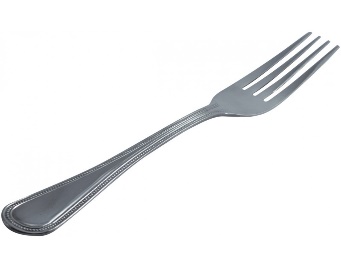 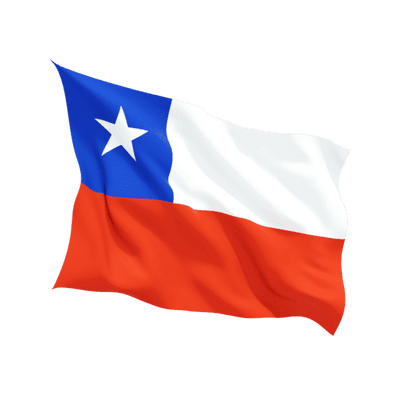 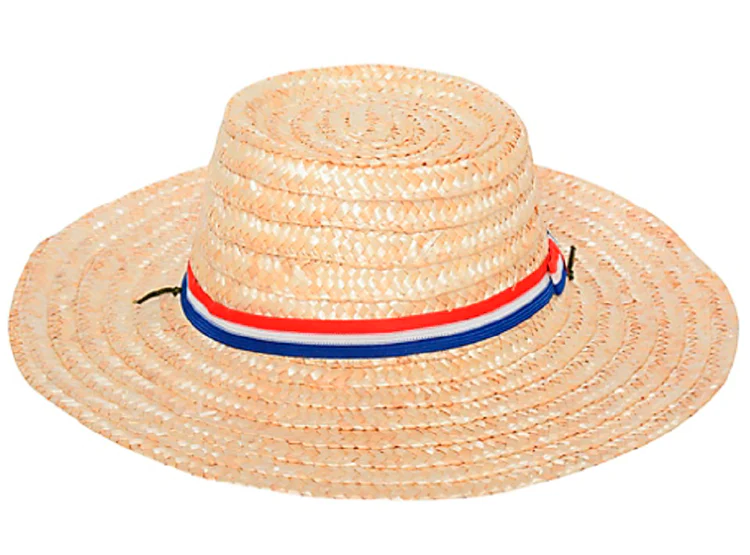 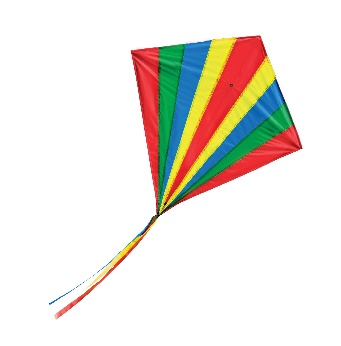 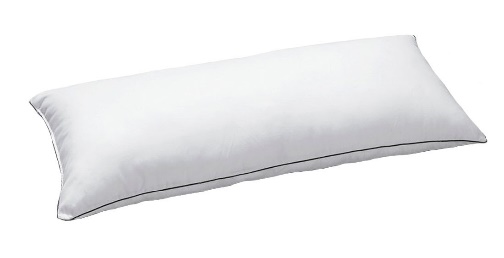 14Pestaña para unir78Pestaña para unir111415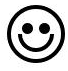 Pintarás esta carita si la tarea la hiciste completa y en forma correcta, en el día designado.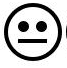 Pintarás esta carita si la tarea la hiciste, pero no la terminaste, es decir, está incompleta, ya sea porque no quisiste o porque no entendiste.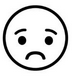 Pintarás esta carita si no hiciste la tareaReflexiónEs importante llenar el espacio de la reflexión, independientemente de la carita que hayas pintado. Es importante que un adulto escriba lo que tú le dictes, haciendo referencia a si te costó realizar la tarea y por qué. Qué te gustó más, qué te gustó menos y por qué.Tareas ReflexiónTarea 1Tarea 2Tarea 3INDICADORLOGRADONO LOGRADOIdentificar sonido inicial consonántico /L/.Identificar visualmente consonante /L/.Grafica sílabas con consonante /L/Identifica auditivamente  Sílaba inicial LA-LE-LI-LO-LU.Rellena la Bandera de Chile guiándote por el  modelo presentado.Identifica el tamaño de los objetos con ayuda de la recta numéricaImitan pronunciación de palabras y frases en canciones, rimas y cuentos.Usan vocabulario relacionado con colores en inglés.Usan expresiones de saludos y despedida en inglés.Siguen y repiten un chant con apoyo.Asocian palabra escuchada a imagen u objeto, persona, color, número.Marca los números del 11 al 15, respetando el punto de inicio.Copia los números del 11 al 15.Cuenta los elementos y escribe el número que corresponde.Encierra en un círculo de color rojo las silabas la – le – li – lo – lu.Responde las preguntas extrayendo información implícita.